                                              +30.2τηλτηλλλλλλΤηλ  +30.210-33.00.700  .210-33.00.700                       ΠΡΟΓΡΑΜΜΑ ΗΜΕΡΙΔΑΣ«ΠΡΟΓΡΑΜΜΑΤΑ ΔΙΑ ΒΙΟΥ ΕΚΠΑΙΔΕΥΣΗΣ ΓΙΑ ΤΗΝ ΑΝΑΠΗΡΙΑ Α.Π. 7, 8, 9»ΑΛΕΞΑΝΔΡΕΙΑ,ΤΕΤΑΡΤΗ 3 ΙΟΥΝΙΟΥ  2015(Aίθουσα εκδηλώσεων του Δήμου Αλεξάνδρειας,                     Δ/νση   Εθνικής Αντιστάσεως 42, τηλ. 23333-50100)17:00 - 17:30:	Προσέλευση - Εγγραφές Συντονίστρια:   	Καραγιάννη Έφη, Γραμματέας του Συλλόγου  Γονέων και Κηδεμόνων ΑμεΑ Ν. Ημαθίας και μέλος του Γ.Σ. της ΠΟΣΓΚΑΜΕΑ17:30-18:00:	Επίσημη έναρξη – Χαιρετισμοί Καλαϊτζίδης Κώστας , Αντιπεριφερειάρχης Π.Ε Ημαθίας               Γκυρίνης Παναγιώτης, Δήμαρχος Αλεξάνδρειας Εμμανουήλ Νικόλαος, Πρόεδρος του Συλλόγου  Γονέων και Κηδεμόνων ΑμεΑ Ν. Ημαθίας				Κεσόγλου Χρήστος, Πρόεδρος  Περιφερειακής  Ομοσπονδίας Ατόμων με Αναπηρία Κεντρικής Μακεδονίας 18: 00-18:30          Αναπηρικό Κίνημα και Εκπαίδευση Ενηλίκων: Μετασχηματίζοντας τον τρόπο προσέγγισης της αναπηρίας	Βαρδακαστάνης Ιωάννης, Πρόεδρος Ε.Σ.Α.μεΑ.                          18:30-19:00: 	«Εκπαιδευτικές ανάγκες ατόμων με αναπηρία που διαβιούν σε ιδρύματα και σε δομές κοινωνικής φροντίδας: Παρουσίαση έρευνας»	 Ζαφειροπούλου Φωτεινή, Υπεύθυνη Διεθνών Σχέσεων                            	 της Εκτελεστικής Γραμματείας  Ε.Σ.Α.μεΑ.    19:00-19:30:    	Παρουσίαση της εκπαιδευτικής δράσης «Πρόγραμμα ΔΒΜ Ατόμων με Βαριές Αναπηρίες και Πολλαπλές Ανάγκες Εξάρτησης σε Κοινωνικές Δεξιότητες»              Χατζηπέτρου Ανθή, MSc Εκπαίδευση Ενηλίκων,  Επιστημονικό Στέλεχος Ε.Σ.Α.μεΑ       19:30-20:00:	Εμπειρίες εκπαιδευτών/-τριών από τη συμμετοχή τους στην εκπαιδευτική δράση «Πρόγραμμα ΔΒΜ Ατόμων με Βαριές Αναπηρίες και Πολλαπλές Ανάγκες Εξάρτησης σε Κοινωνικές Δεξιότητες»	Εμμανουήλ Γλυκερία – Εκπαιδεύτρια Ειδικός Παιδαγωγός	Κοντονή Μαρία – Εκπαιδεύτρια Γυμνάστρια 20:00-20:30:	ΣυζήτησηΣτη λήξη της Ημερίδας θα δοθούν βεβαιώσεις συμμετοχής. 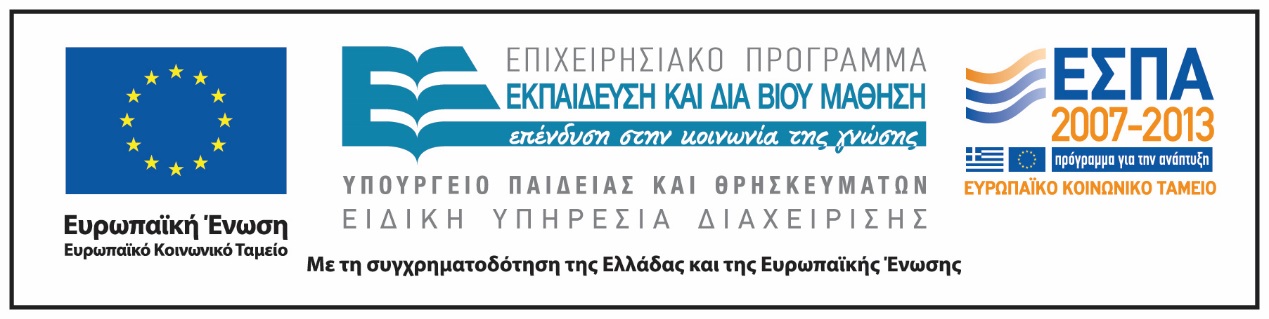 